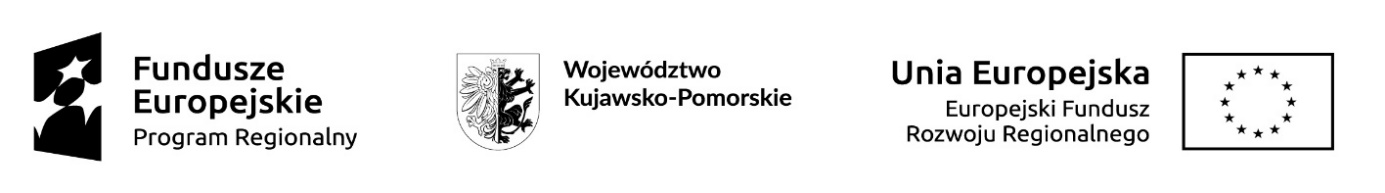 Przedsiębiorstwo J.S. Sławomir Jaźwiecki                                                                    Włocławek 03.11.2021Ul.J. Bojańczyka 17/19/987 -800 WłocławekPROTOKÓŁ Z ZAPYTANIA OFERTOWEGODnia 13.10.2021r. na stronie tarr.org.pl zostało opublikowane zapytanie ofertowe na dostawę samochodu dostawczego będącego przedmiotem potrzebnym do realizacji projektu zgodnego z umową  5/FWI-C19/2021/1215.Nie wpłynęła ani jedna oferta.